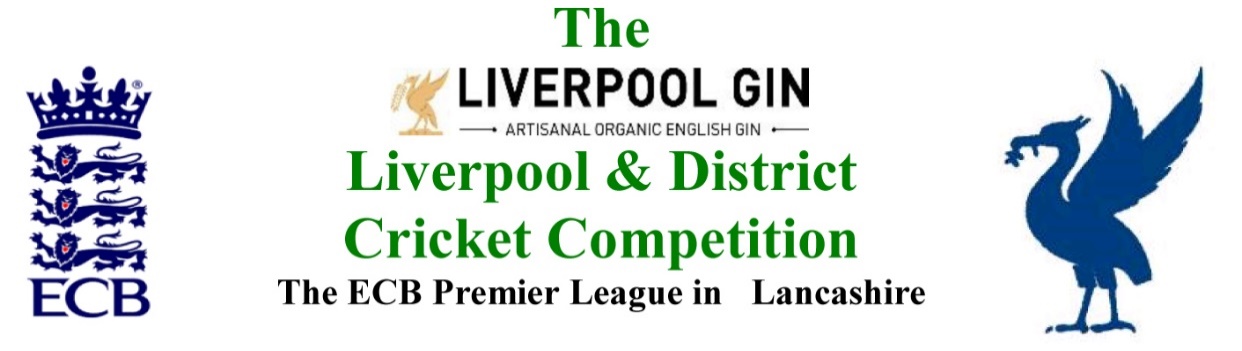 www.lpoolcomp.co.ukM/C Meeting held at Bootle CC on Monday 20th March 2017 at 1.00pm:  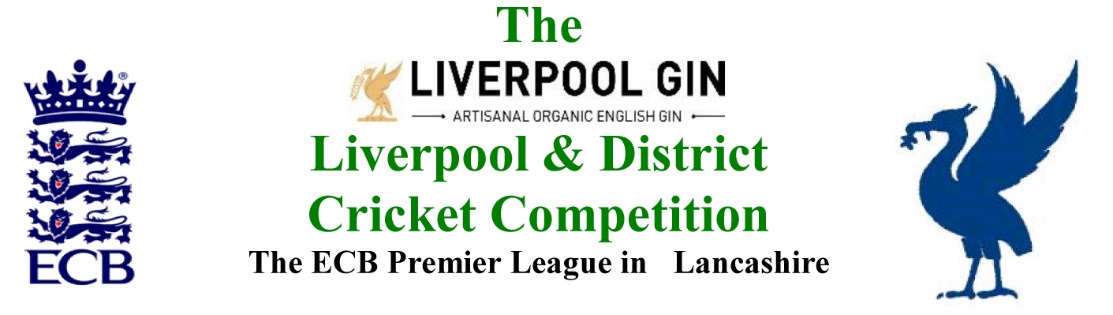 www.lpoolcomp.co.ukThe next meeting will be held at Bootle CC on Monday 24th April 2017 at 1.00pm.DRAFT Agenda to includeApologies Minutes Chairman's RemarksClub & Ground Chair’s ReportHon Treasurer’s ReportRegistration Sec's Report Fixture Sec's Report Cricket Chair’s ReportPublicity & Sponsorship Chair’s ReportWebsite matters Hon Secretary’s ReportLCB / ECB Issues A.O.B. Date of Next Meetings Agenda itemRecorded Minutes1.Apologies:1.05pmRJ  had given his apologies, Present therefore were: Eric Hadfield (President) John Williams (Chair) John Rotheram (Cricket Chair)  Chris Weston (Hon Sec); Rob Durand (1st and 2nd Team Fixture Secretary); Alan Bristow (Hon Treas).2.Minutes:Signing of Previous MeetingsThe Chair (JW) signed the minutes as a true and accurate record of the meeting held on 27th  February 2017. Action Point ItemsWere ConsideredMatters arising These were to be taken en passant  as they were covered by agenda items.3.  Chairman's RemarksECB/Home Office Managed Migration update from Paul Bedford meetingCW had circulated the notes from the meeting to M/C.  JW ran through outcomes.Sponsorship 2017 update:  Halewood International (HI)We were said to be “on the move” with HI over this sponsorship. The L&DCC focal event was our T20 Final. O2JW had progressed this with various clubs. ScorpionWas ongoing.ICONJW produced drawings of two versions of the Comp kit. Which was to be used? A discussion of logos, their type and position took place. The drawing was circulated. A vote was taken and one of the two versions was selected. JW would now take this kit order further with ICON. Their prices and quality were very good they were selling a lot of kit to L&DCC clubs.Total Clothing SolutionsThis was in hand.TCS/CricHQ  issues with play cricket 2017 updatesJW asked CW, who had been leading on this, to summarise. CW had posted twice on the issue http://www.lpoolcomp.co.uk/news.php?id=2803 being the most recent. The feedback was of the variety “so far so good”. Handbook 2017 progress reportCW advised that InPrint had said to him that the Handbooks would be ready for CW collection on Friday 31st March. The proofs had looked good. We had done what we said we would do last year, we were a month in front of 2016.Captains meeting agendaCW produced a copy from the website  http://www.lpoolcomp.co.uk/management_bulletins.php?id=2798 The date and time were debated, it was shifted to Tues 4th to avoid the Grand National,  Everton v Man City clashed with Tuesday but was an away game, the timing was early based on  feedback from 2016. We were consulting to check the time was best for all. CW would collate and post on this.We would have a round table format, no top table. There would be no “speaker”, just Comp business.Handouts would be used.Pre-season meeting agendaJonathon Nuttall/Paul BrysonAgain the agenda was examined as publishedL CCC would be “on” first for 15 minutes, their ticket deals for clubs were useful.The agenda would be as printed. Again there would be handouts and no reading out of large amounts quantities of information.JR would speak on the Annual Dinner.4. Club & Ground Chair’s ReportEH 2017 inspectionsEH was to do as promised, firstly to catch up on those clubs “missed” in 2016 and then to tackle the tranche for 2017. AB and JR promised to help him.AB Follow up letters to clubs from 2016Skelm had still not replied all others had done so. AB was to resend the letter to Bill Regan and Peter McCann ignoring M/C communications was not acceptable.CW LCB GA meeting 14 03 17 Hinton CCCW had attended this brief meeting in the teeth of diabolical Manchester Motorway traffic, he ran through some of the points made:Local break ins were listed. Clubs should photograph all equipment including serial numbers, strimmers and the like were particularly vulnerable to theft and quick re sale. Looking on eBay was advised.5. Hon Treasurer’s ReportFigures of Account Feb/MarchWere given.Income and Expenditure Feb 2017See belowThe April 2017  statements to the clubs were in preparation and would be given to the clubs at the pre-season meeting. PDPs left outstanding would be added as necessaryBudget 2017 progress Progress was discussed. CIGS payments 2017: Appendix 1 ORT CCPayments for Club Improvement Grants 2017 had been made as agreed.JW would write an article on CIGs using the data in Appendix 1.Pink Tiflex Balls progress with orders162 Tiflex balls had been ordered as per, they were to be dispatched 27/03/17 ready for the pre-season meeting.Winter League 20173 clubs had not paid. The overspend figure had reduced to approximately that predicted by M/C.M/C had  agreed to start much earlier with Winter League 2017 preparations and if the take up was not sharply improved the competition would not take place in 2017. Winter League 2017 was on the LCB/L&DCC MoU meeting agenda on Thur 23rd March at Old Trafford. PDP 2017 invoices44 players had been billed, LCB L&DCC club Subscriptions 2017Paul Bryson had sent a list of these, this had been circulated. AB produced a copy and the list was discussed. 6.    Registration Sec's ReportRegistrations Report RDThere had been 12 new registrations this week and 54 so far for 2017 in total, 21 were in progress.A website posting had been made http://www.lpoolcomp.co.uk/news.php?id=2792 .7.   Fixture Sec's ReportThere was “nothing exciting” at the moment but 10 “TBAs” were yet to be finalised by clubs. RD would remind the clubs.League 1st/2nd XIs1st/2nd XI FS’ Report RD3rd XIs League 3rd XI Coordinators reportCup Draws   Cup Entries  Cup entry reminders1st XI Ray Digman Cup1st XI Ray Tyler CupECB T202nd XI Chester Cup 2nd XI Tittershill CupChrysalis Cup 2nd XI T20Mike Leddy Cup 3rd XI 40 Over Embee Cup 3rd XI T20ECB/LCB U19sT20Nothing was known about pressure from clubs to take part in an U16s competition in 2017.JW noted that the U19s ECBT20 was a difficult competition to enter. How many L&DCC clubs had actually fully entered was not known. Showing initial interest was easy via the ECB portal but turning that into a full club entry was not. Very few clubs had 11 “proper” U19s with which to enter. Eligibility issues were also significant. Clubs were not allowed to join together this year to make one entry as this had been abused last year. A cheque had to be sent for £60.00 when a formal entry was made, it was not possible to pay by BACS, this seemed odd. JW intended to raise these issues with LCB 23/03/17 at the MoU meeting at Old Trafford. L&DCC needed to rescind the AGM 2017 vote making it compulsory for premier division clubs all to enter the U19s ECB T20. It was agreed there would be no fines in 2017.Rep games 2017   U12/14/18/21/All AgeAll StarsThis was launched today Monday 20th, it cost a minimum of £40 per head. There was a lot on Twitter activity on this.8.    Cricket Chair’s ReportAnnual Dinner 2017 planning and progress – speakerCr Co 20 02 2017 Report/Matters arising to include: MCUACovered under previous agenda item 3.5 Timing of winter leagueCr Co had suggested this would be more popular if it ran in the New Year, players were usually fed up with cricket in October and wanted a break. The timing was explained as being part of a National ECB competition in the New Year and club representatives were based on the competitions held before Christmas. M/C felt that there was a good point over timing here. CW added that the ECB NatWest T20 was happy to take a league’s representative from the previous year if that was what they wanted to do. We could look at this for 2017/2018. Clubmark via ECBNo club was known to have been contacted by ECB over Clubmark 2017.9.       Publicity & Sponsorship Chair’s ReportItems not previously coveredNone10.      Website mattersGud Design for 2017In hand11.Hon Secretary’s Report2017 Data on websiteHistory of L&DCC Done up to date and on web site, Paul Edwards material had been used.http://www.lpoolcomp.co.uk/aboutus.php MRFs+ team sheetsDone up to date and on web site, round by email.http://www.lpoolcomp.co.uk/notice_board.php?id=2804 LCC meeting reportCW ran through parts of the notes from this meeting briefly, these had already been circulated.The North Staffs and South Cheshire League, the Pennine League and the future of the League Cricket Conference were covered,Dates of meetings The May M/C meeting was shifted from Monday 22nd to Tuesday 23rd to avoid the Bank Holiday.The S&D ACL meeting which had been penciled in for today was discussed in outline, they would be coming back to us with suggested dates. CW would circulate these as and when they became available.12.LCB / ECB Issues      LCB AGM 08 03 2017 Old Trafford This had been a brief, focused meeting.LCB KO 2017 Playing RegsHughie Evans and CW had been consulted over the new LCB KO Regs 2017.LCB HandbooksWere progressing..13.A.O.B.None14.    Date of Next MeetingsSee Appendix 1